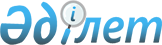 О внесении изменений в решение Хромтауского районного маслихата от 30 декабря 2022 года № 326 "Об утверждении бюджета села Никельтау на 2023-2025 годы"Решение Хромтауского районного маслихата Актюбинской области от 27 июля 2023 года № 58
      РЕШИЛ:
      1. Внести в решение Хромтауского районного маслихата "Об утверждении бюджета села Никельтау на 2023-2025 годы" от 30 декабря 2022 года № 326 следующие изменения:
      пункт 1 изложить в новой редакции:
      "1. Утвердить бюджет села Никельтау на 2023-2025 годы согласно приложениям 1, 2 и 3 соответственно, в том числе на 2023 год в следующих объемах:
      1) доходы – 58 823 тысяч тенге, в том числе:
      налоговые поступления – 4 630 тысяч тенге;
      неналоговые поступления – 0 тенге;
      поступления от продажи основного капитала – 0 тенге;
      поступления трансфертов – 54 193 тысяч тенге;
      2) затраты – 58 823 тысяч тенге;
      3) чистое бюджетное кредитование – 0 тенге, в том числе:
      бюджетные кредиты – 0 тенге;
      погашение бюджетных кредитов – 0 тенге;
      4) сальдо по операциям с финансовыми активами – 0 тенге , в том числе:
      приобретение финансовых активов – 0 тенге;
      поступления от продажи финансовых активов государства – 0 тенге;
      5) дефицит (профицит) бюджета – 0 тенге;
      6) финансирование дефицита (использование профицита) бюджета – 0 тенге, в том числе:
      поступление займов – 0 тенге;
      погашение займов – 0 тенге;
      используемые остатки бюджетных средств – 0 тенге.".
      2. Приложение 1 к указанному решению изложить в новой редакции согласно приложению к настоящему решению.
      3. Настоящее решение вводится в действие с 1 января 2023 года. Бюджет села Никельтау на 2023 год
					© 2012. РГП на ПХВ «Институт законодательства и правовой информации Республики Казахстан» Министерства юстиции Республики Казахстан
				
      Председатель Хромтауского районного маслихата 

Болатов Э.Б.
Приложение к решению Хромтауского районного маслихата от 27 июля 2023 года № 58Приложение 1 к решению Хромтауского районного маслихата № 326 от 30 декабря 2022 года
Категория
Категория
Категория
Категория
сумма (тысяч тенге)
Класс
Класс
Класс
сумма (тысяч тенге)
Подкласс
Подкласс
сумма (тысяч тенге)
Наименование
сумма (тысяч тенге)
1
2
3
4
5
I. Доходы
58 823
1
Налоговые поступления
4 630
01
Подоходный налог
500
2
Индивидуальный подоходный налог
500
04
Налоги на собственность
1 130
1
Налоги на имущество
70
3
Земельный налог
10
4
Налог на транспортные средства
1 050
05
Внутренние налоги на товары, работы и услуги
3 000
3
Плата за пользование земельными участками
3 000
4
Поступления трансфертов
54 193
02
Трансферты из вышестоящих органов государственного управления
54 193
3
Трансферты из районного (города областного значения) бюджета
54 193
Функциональная группа
Функциональная группа
Функциональная группа
Функциональная группа
Функциональная группа
сумма (тысяч тенге)
Функциональная подгруппа
Функциональная подгруппа
Функциональная подгруппа
Функциональная подгруппа
сумма (тысяч тенге)
Администратор бюджетных программ
Администратор бюджетных программ
Администратор бюджетных программ
сумма (тысяч тенге)
Программа
Программа
сумма (тысяч тенге)
Наименование
сумма (тысяч тенге)
1
2
3
4
5
6
II. Затраты
58 823
01
Государственные услуги общего характера
18 836
1
Представительные, исполнительные и другие органы, выполняющие общие функции государственного управления
18 836
124
Аппарат акима района в городе, города районного значения, поселка, села, сельского округа
18 836
001
Услуги по обеспечению деятельности акима района в городе, города районного значения, поселка, села, сельского округа
18 836
07
Жилищно-коммунальное хозяйство
34 987
3
Благоустройство населенных пунктов
34 987
124
Аппарат акима района в городе, города районного значения, поселка, села, сельского округа
34 987
008
Освещение улиц населенных пунктов
800
009
Обеспечение санитарии населенных пунктов
700
011
Благоустройство и озеленение населенных пунктов
33 487
12
Транспорт и коммуникации
5 000
1
Автомобильный транспорт
5 000
124
Аппарат акима района в городе, города районного значения, поселка, села, сельского округа
5 000
013
Обеспечение функционирования автомобильных дорог в городах районного значения, селах, поселках, сельских округах
5 000
V.дефицит (профицит) бюджета
0
VI.финансирование дефицита (использование профицита) бюджета
0
8
Используемые остатки бюджетных средств
0
01
Остатки бюджетных средств
0
1
Свободные остатки бюджетных средств
0